ΣΥΛΛΟΓΟΣ ΕΚΠΑΙΔΕΥΤΙΚΩΝ Π. Ε.                    Μαρούσι  6 – 9 – 2022                                                                                                                    ΑΜΑΡΟΥΣΙΟΥ                                                   Αρ. Πρ.:  204Ταχ. Δ/νση: Μαραθωνοδρόμου 54                                             Τ. Κ. 15124 Μαρούσι                                                            Τηλ.: 2108020697 Fax: 2108020697                                                       Πληροφ.: Δ. Πολυχρονιάδης 6945394406                                                                                     Email:syll2grafeio@gmail.com                                           Δικτυακός τόπος: http//: www.syllogosekpaideutikonpeamarousiou.grΠρος : Φοιτητικούς Συλλόγους Αθήνας Κοινοποίηση: Δ. Ο. Ε., Συλλόγους Εκπ/κών Π. Ε. της χώρας, ΤΑ ΜΕΛΗ ΤΟΥ ΣΥΛΛΟΓΟΥ ΜΑΣ ΕΞΩ Η ΑΣΤΥΝΟΜΙΑ ΑΠΟ ΤΑ ΠΑΝΕΠΙΣΤΗΜΙΑ - ΤΑ ΣΧΕΔΙΑ ΤΗΣ ΚΥΒΕΡΝΗΣΗΣ ΔΕΝ ΘΑ ΠΕΡΑΣΟΥΝTο απόγευμα της Δευτέρας 5 – 9 – 2022, το φοιτητικό κίνημα απέτρεψε για μια ακόμη φορά την αιφνιδιαστική απόπειρα εισόδου της αστυνομίας μέσα στα πανεπιστήμια, σύμφωνα με το νόμο Κεραμέως – Χρυσοχοΐδη. Εκατοντάδες, ίσως και πάνω από χίλιοι/ες, φοιτήτριες και φοιτητές κατόρθωσαν σε μία ώρα περίπου να στήσουν ζωντανό φράγμα με την παρουσία τους στην είσοδο της αστυνομίας σε ΕΚΠΑ και ΕΜΠ. Τα σχέδια της κυβέρνησης για την κατάργηση του ασύλου και την πλήρη εκχώρηση των ΑΕΙ στις αγορές( έως και τη διοίκηση τους παραδίδει, καταργώντας έτσι και το αυτοδιοίκητο των ιδρυμάτων), βρίσκουν το φοιτητικό κίνημα αλλά και τη μεγάλη πλειοψηφία της πανεπιστημιακής κοινότητας απέναντι τους.Στεκόμαστε αλληλέγγυοι προς τους φοιτητικούς συλλόγους που στέκονται εδώ και δύο χρόνια σταθερός και πραγματικός αντίπαλος της κυβέρνησης. Τα πανεπιστήμια είναι δημόσια και θα παραμείνουν δημόσια !!!Το πρωί της Τρίτης (6/9) στις 08:00 οι φοιτητικοί σύλλογοι καλούν σε νέα συγκέντρωση στην είσοδο της Πανεπιστημιούπολης στην Ούλαφ Πάλμε. Είμαστε συμπαραστάτες στον κοινό και δίκαιο αγώνα !ΚΑΤΩ ΤΑ ΧΕΡΙΑ ΑΠΟ ΤΑ ΑΕΙ! ΚΑΤΩ ΤΑ ΧΕΡΙΑ ΑΠΟ ΤΗ ΔΗΜΟΣΙΑ ΕΚΠΑΙΔΕΥΣΗ !!!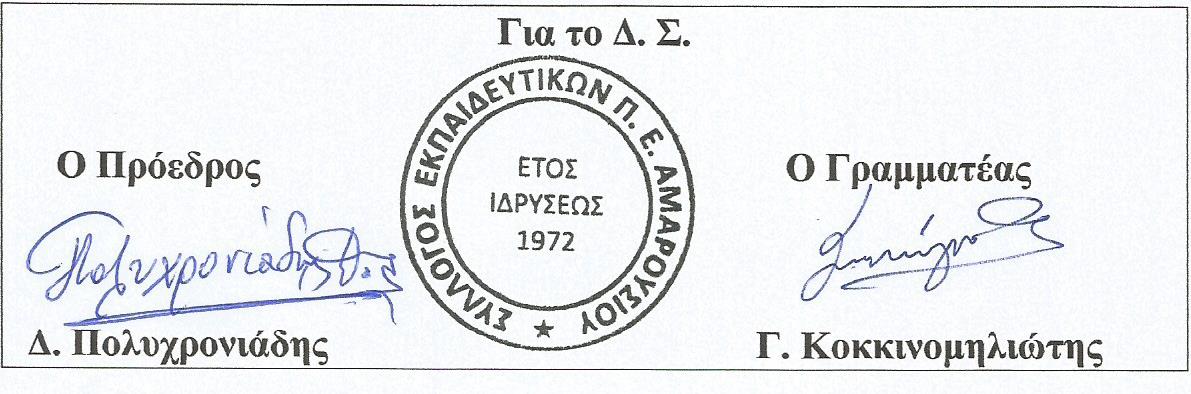 